Дзяржаўная ўстанова адукацыі“Грыцэвіцкая сярэдняя школа Клецкага раёна”                                    Лекцыя“Прыадчынім вечка бабулінага куфэрка”    Гвозд Валянціна Леанідаўна,                                                              кіраўнік  музеяГрыцэвічы 2020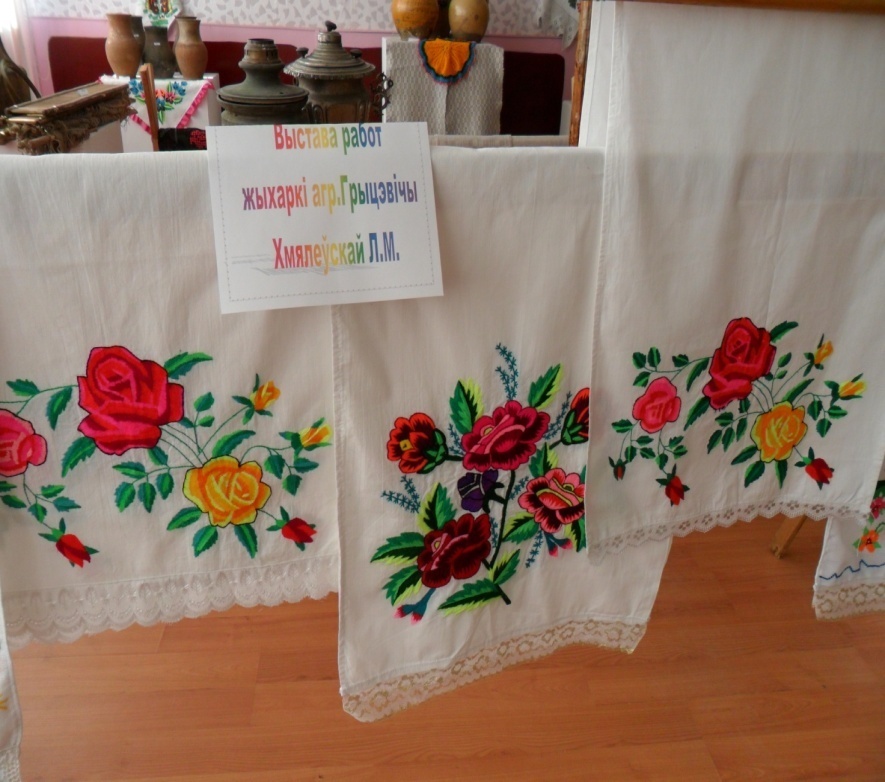 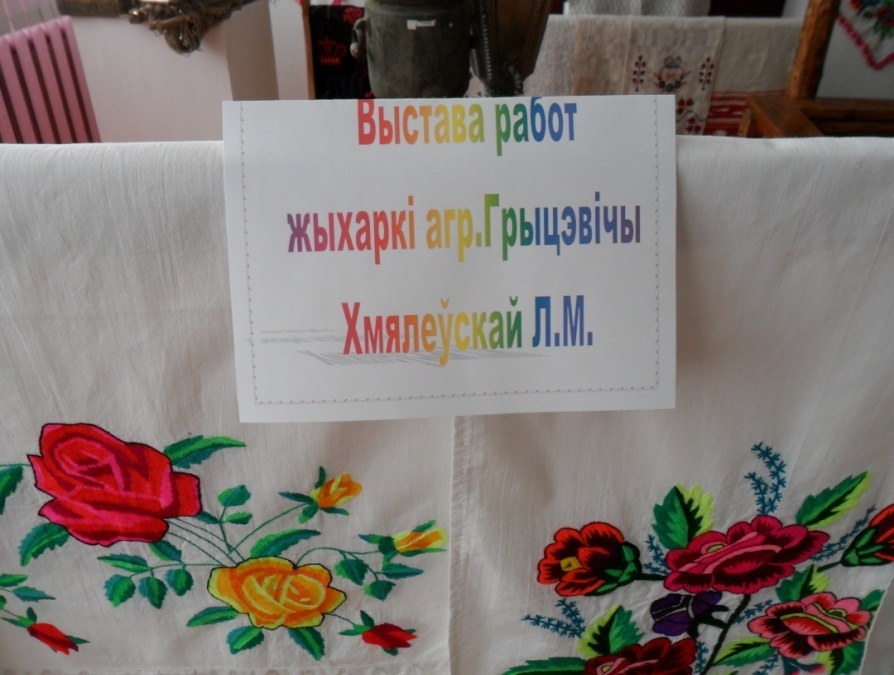 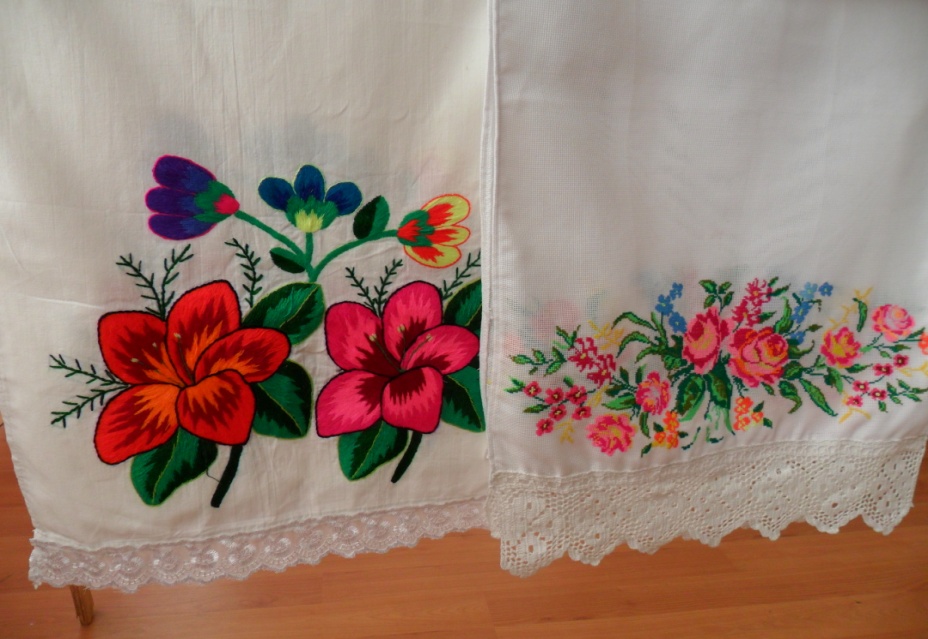                                                            Духоўны скарб не грошы і не мода.                                                           Ён, быццам сонца, ззяе для людзей.                                                           Выхоўваць на традыцыях народа                                                           Павінны змалку мы сваіх дзяцей                                                                                              М. Грудзінскі          Музей -  гэта  месца,  дзе  захоўваецца  гістарычная  памяць  народа, памяць нашых продкаў, іх  мары, імкненні, жаданні, дасягненні.              Наш   гісторыка-краязнаўчы  музей “Гісторыя  вёскі  Грыцэвічы”   быў  створаны  ў  1984  годзе.   Ён налічвае  1250 экспанатаў , 850  з  іх  - экспанаты  асноўнага  фонду. Самымі  каштоўнымі  з’яўляюцца кнігі, вышываныя  карціны, ручнікі  20-30  гадоў  мінулага  стагоддзя. У  2016 годзе   музей  атрымаў   званне  “народны”. Музей  складаецца  з  шасці  раздзелаў. Асноўную   частку  займае  раздзел  “Мінулае  і  сучаснае   вёскі  Грыцэвічы”.      У  дадзеным  раздзеле   значнае  месца займае  куток этнаграфіі, дзе налічваецца да 30 разнастайных ручнікоў: тканыя і вышываныя, размешчаныя ў музейнай экспазіцыі “Прыадчынім вечка  бабулінага  куфэрка”. Яны  дасталіся  нам  ад  нашых  бабуляў і прабабуляў. Кожны  ручнік  мае сваю асобную  гісторыю  і прызначэнне. Сёння  я  хачу  паказаць  самыя  старыя  ручнікі  нашай  музейнай  выставы.       Актуальнасць    дадзенай    выставы  заключаецца  ў   абуджэнні цікавасці да народнай мастацкай спадчыны, дэкаратыўна-прыкладной творчасці, этнаграфічнай самабытнасці.     Сёння  можна смела сцвярджаць, што існуюць у народзе, асабліва сярод сялян, дзве рэчы, без якіх беларус не лічыць сябе беларусам, – гэта бульба і ручнік. Бо калі на абедзенным стале няма смачнай бульбачкі, а ў хаце  ручніка, то гэта не беларуская  хата.        Беларускі ручнік адносіцца да тых прадметаў народнага мастацтва, якія належаць мінуламу і сучаснасці.      Варта сказаць некалькі слоў пра агульны каларыт ручнікоў.  Іх ткалі з адбеленых і неадбеленых нітак. Ручнікі аздаблялі карункамі,  вязанымі кручком. У  асноўным  на  ручніках прысутнічалі  тры  колеры: белы, чырвоны, чорны, часам  жоўты.      Нагадаем, што белы колер з’яўляецца сімвалам чысціні . Чырвоны - гэта агонь, кроў,   зямное жыццё. Чорны – колер   падземнага свету.               У залежнасці ад свайго галоўнага прызначэння беларускія традыцыйныя ручнікі можна ўмоўна   раздзяліць  на дзве  групы :    бытавыя і  абрадавыя.       На нашай  выставе “Прыадчынім  вечка бабулінага  куфэрка” прадстаўлены экспанаты саматканых ручнікоў з вышыўкай “гладдзю” і  “крыжыкам”.       Самыя  старыя ручнікі   музейнай  экспазіцыі   датуюцца  1880 - 90 гадамі, якія  дасталіся  мне  ад  маёй  прабабулі  Алены. Гэта  ручнікі штодзённага  ўжытку  называюцца “ўціральнік”  або “трапкач”. Неадбеленае льняное палатно з  невялікімі  махрамі. Яны ўжываліся для выцірання рук, твару,  выцірання посуду. У  іх пераносілі  гліняныя    гаршкі з ежай у поле ці на сенажаць.      Есць абрадавыя (вясельныя) ручнікі  20-30-ых  гадоў  мінулага  стагоддзя, даўжыня  аднаго  з  іх  да трох метраў, тканыя   геаметрычным арнаментам, урыгожаны па краях палосамі чырвона-белай гамы.  Доўгім  шлюбным  ручніком  сват тройчы абкручваў  маладых. Гэты абрад сімвалізаваў яднанне маладых і ўзаконьваў іх шлюб.  Таксама  ў  нас  ёсць  ручнік,  які  дастаўся  мне   ў  спадчыну  ад маёй  бабулі  Вольгі. Ён ўжываўся  ў якасці падножніка, на які  мае  бабуля  і  дзядуля  станавіліся ў час вянчання ў царкве. На  выставе ёсць  ручнік,  якім  бабуля, калі  выходзіла  замуж,  абвязвала  свата.  У  нашай музейнай калекцыі    ёсць    ручнік,   які  выкарыстоўваўся  пры  нараджэнні  дзіцяці.  Гэта  ручнік  маёй  матулі, які  быў  падораны  ў  час  першага  купання.  У асноўным  ён выконваў функцыю дара, аб чым сведчаць шматлікія этнаграфічныя крыніцы.       Звычайна   такія  ручнікі  ткаліся з выкарыстаннем  нітак белага,  чырвонага  колераў. На  іх  прысутнічаў  узор  маці або  дзіцяці,  ці  дрэва  жыцця.              Самыя  прыгожыя сярод іншых відаў ручнікоў  мінулага  стагоддзя – гэта  набожнікі.  Яны  адрозніваюцца паміж сабой характарам свайго дэкору. Тут  пераважае  чырвоны  колер. На  ручніку  могуць  быць  вышытыя  рознакаляровыя  кветкі.  Калі  нагадаць  кола  гадавых царкоўных  і  народных   святаў ( Каляды, Вялікдзень, Купалле, Зажынкі, Дажынкі, Багач  іг.д.),  не  адно  з  іх  не  абыходзілася  без  ручніка.       У  беларускага  народа  адзначаецца  устойлівае  знаходжанне  ручніка побач з хлебам.  Звычай  сустракаць   хлебам  і соллю, паднесенымі на ручніку,  усталяваўся  з  даўніх  часоў.   Звычайна  так  сустракаюць  самых  дарагіх  гасцей   і  маладажонаў. На  выставе  ёсць  ручнік  з  1955 года, які  перадала  ў  музей  настаўніца нашай  школы. З  гэтым  ручніком  сустракалі  яе  бацькоў  у  час  вяселля.       Патрэбна  адзначыць, што арнаментальныя ўзоры беларускага ткацтва і вышыўкі ўражваюць разнастайнасцю матываў. На нашай выставе  прадстаўлены розныя ўзоры вышыўкі. Патрэбна  адзначыць,  што сярод іх  вядучае месца займае прыгожы васьміканцовы матыў, які называецца зоркаю. Зорка – гэта сімвал чалавека. Адсюль, відаць, і асаблівая папулярнасць такога матыву,  паколькі чалавек – аснова жыцця на зямлі.                                           Абуджэнне прыроды пасля зімовага сну  абазначаў  узор сонца ў выглядзе ромба з прамянямі. Зямля зашыфравана гэткім жа ромбам, але з промнямі  ўсярэдзіну.       А вось іншы прыклад. Як вядома, у народзе голуб і галубка лічацца сімвалам кахання.  Дзве птушкі павернуты галоўкамі адна да адной, часам – букет паміж імі.  Каханне ў самым росквіце. Калі ж вышываныя ці вытканыя птушкі павернуты ў розныя бакі - каханне скончылася  або  каханне  без  узаемнасці.                                                Ручнікі  таксама  вышываліся   да  кожнага  свята  і  мелі  яны  свае  ўзоры.   На нашым  купальскім  ручніку   можна ўбачыць ўсю атрыбутыку Купалля. Гэта купальская трава ў выглядзе галінкі з трыма кветкамі.         На  сёняшні  час  у  нашай  вёсцы  захаваліся майстры  па  вышыванні  ручнікоў  і  карцін. У калекцыі  ёсць  сучасны  ручнік,  якім  пакрывалі  абраз  на  вяселлі  пры  сустрэчы  маладых.  Хачу  сказаць, што  ўзор  вышыўкі  зусім  не  змяніўся.  Няма  ні  адной  вясковай  хаты  ў  нашай  мясцовасці, каб  не  было    абраза,  пакрытага  беларускім  ручніком .  Нам  вельмі  прыемна, што  гэтыя дзівосныя  ручнікі - справа  працавітых  рук  нашых  аднавяскоўцаў, якія перадаюцца з пакалення ў пакаленне.       Работа  нашага  музея  прапагандуецца  праз  сродкі  масавай  інфармацыі. Толькі  за  мінулы  год  былі надрукаваны  тры  артыкулы:  у  настаўніцкай  і  раённай  газетах, напісана  даследчая  работа  “Жыццё  беларускага  ручніка”.  На  базе  музея  праводзяцца ўрокі і факультатыўныя  заняткі, мерапрыемствы  і  абрадавыя святы, гасцёўні  і  вечары,  тэматычныя  і  аглядныя  экскурсіі, лекцыі, шматлікія  конкурсы  і  выставы.        Мы  ўпэўнены, што  наша  творчая  спадчына  бясследна  не  міне, малодшае  пакаленне  -  гэта  педагагічны  крок  насустрач  агульнай  справе  на  карысць  развіцця  нацыянальнай  культуры, выхавання  дзяцей  як  сапраўдных  патрыётаў  сваёй  зямлі.  